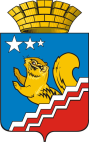 Свердловская областьГЛАВА ВОЛЧАНСКОГО ГОРОДСКОГО ОКРУГАпостановление  11.12.2017     год	      	                             		                                 №  591г. ВолчанскО признании утратившими силу отдельных муниципальных нормативно-правовых актовглавы Волчанского городского округаРуководствуясь Уставом Волчанского городского округа, на основании Закона Свердловской области от 11.02.2016 года № 2-ОЗ «О внесении изменений в закон Свердловской области «Об административных правонарушениях на территории Свердловской области» и статью 1 закона Свердловской области «О наделении органов местного самоуправления муниципальных образований, расположенных на территории Свердловской области, государственным полномочием Свердловской области по определению перечня должностных лиц, уполномоченных составлять протоколы об административных правонарушениях, предусмотренных законом Свердловской области», Закона Свердловской области от 03.11.2017 года № 107-ОЗ «О внесении изменений в закон Свердловской области «Об административных правонарушениях на территории Свердловской области»,ПОСТАНОВЛЯЮ:Признать утратившими силу:постановление главы Волчанского городского округа от 17.07.2015 года № 509 «Об утверждении Порядка переоборудования или изменения внешнего вида фасада здания либо его элементов на территории Волчанского городского округа»; постановление главы Волчанского городского округа от 28.07.2015 года № 551 «Об утверждении Порядка содержания фасадов зданий и сооружений или их конструктивных элементов на территории Волчанского городского округа»;постановление главы Волчанского городского округа от 06.09.2013 года № 708 «Об утверждении Положения об организации автомобильных стоянок на территории Волчанского городского округа».Настоящее постановление обнародовать на официальном сайте Волчанского городского округа в сети Интернет http://volchansk-adm.ru/.Контроль за исполнением настоящего постановления возложить на главу Волчанского городского округа Вервейна А.В.Глава городского округа						             А.В. Вервейн